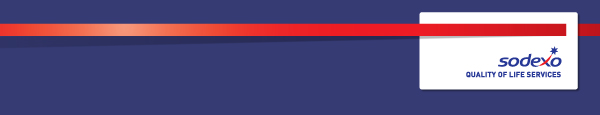 Function:Facilities Management Operational Readiness Facilities Management Operational Readiness Position:  Customer Service LeadCustomer Service LeadDate (in job since):TBCTBCImmediate manager 
(N+1 Job title and name):Customer Service ManagerCustomer Service ManagerAdditional reporting line to:Operations Manager, EastbrookOperations Manager, EastbrookPosition location:Eastbrook, CambridgeEastbrook, Cambridge1.  Purpose of the Job – State concisely the aim of the job.  1.  Purpose of the Job – State concisely the aim of the job.  1.  Purpose of the Job – State concisely the aim of the job.  This position requires a proactive customer focused individual with an exceptional eye for detail and the ability to communicate and build relationships at all levels. The person needs to be a forward thinker with a methodical approach, exceptional planning, and excellent organisational and communication skills with the ability to challenge in order to further develop the service offer, financial and company procedures awareness advantages as the role does require company trading dutiesThis position requires a proactive customer focused individual with an exceptional eye for detail and the ability to communicate and build relationships at all levels. The person needs to be a forward thinker with a methodical approach, exceptional planning, and excellent organisational and communication skills with the ability to challenge in order to further develop the service offer, financial and company procedures awareness advantages as the role does require company trading dutiesThis position requires a proactive customer focused individual with an exceptional eye for detail and the ability to communicate and build relationships at all levels. The person needs to be a forward thinker with a methodical approach, exceptional planning, and excellent organisational and communication skills with the ability to challenge in order to further develop the service offer, financial and company procedures awareness advantages as the role does require company trading duties2. 	Organisation chart – Indicate schematically the position of the job within the organisation. It is sufficient to indicate one hierarchical level above (including possible functional boss) and, if applicable, one below the position. In the horizontal direction, the other jobs reporting to the same superior should be indicated.3. Context and main issues – Describe the most difficult types of problems the jobholder has to face (internal or external to Sodexo) and/or the regulations, guidelines, practices that are to be adhered to.Working with a range of different people, i.e. AZ clients, AZ customers, Sodexo suppliers, contractors and Sodexo colleaguesFlexibility and Adaptability in a variety of Facilities supportCome up to speed quickly on a complex stakeholder map spanning multiple organizations (Sodexo, AstraZeneca, Other Service Partners)Keeping service consistency across the Cambridge Campus4.  Main assignments – Indicate the main activities / duties to be conducted in the job.To take responsibility for Front of House service stream and ensure that a 5 star customer service is experienced by allFirst point of contact for building occupants on facilities related queriesTo be visible to all users and build relationships with all levels of userTo ensure the floor area is compliant to Health and Safety and environmental procedureReport all faults and issues to the relevant service partner as directed by the service managerEnsure working areas are kept clean and tidyMonitor and ensure appropriate levels of stock within Vending and Stationery hubsWork as part of the business supportOversee the completion of Health & Safety and Building Inductions for all visitors and new members of staffE-ProfIT knowledge for processing invoices, cash and stock takesEpos cashing up and banking of all monies, ensuring all company procedures are carried outCo-ordinate Facilities Assistant and Floor Captain dutiesTo maximise resource through forward staffing planning and instilling a structured approach to daily routines To participate in recruitment and training activities to ensure correct skill set is in place and maintainedTo have a full working knowledge of the building including all services5.  Accountabilities – Give the 3 to 5 key outputs of the position vis-à-vis the organization; they should focus on end results, not duties or activities.To identify talent and encourage and support development within the team.To maintain the Personnel files and training records for the Floor Captain team.Positive relationships with key client stakeholders and Sodexo colleaguesEnsuring that self, colleagues and customers are working within a safe environment. That any unsafe practices are raised to appropriate members of the team to rectifyTo ensure that the site rules are enforcedAct as an escalation point for Front of House queriesCompliance with all SLAsBuilding users supported to carry out their business seamlessly6.  Person Specification – Indicate the skills, knowledge and experience that the job holder should require to conduct the role effectivelyProactiveResilientGood listenerExcellent interpersonal skillsReliable and trustworthy Can-do attitude.7.  Competencies – Indicate which of the Sodexo core competencies and any professional competencies that the role requires8.  Management Approval – To be completed by document owner10.  Employee Approval – To be completed by employee